Blok tematyczny: WielkanocTemat dnia: Pisanki, kraszanki, malowane jajaGrupa wiekowa: 3-latkiData: 01.04.2021 r.Cele ogólne:kształtowanie umiejętności klasyfikowania ze względu na jedną cechę;posługiwanie się nazwami kolorów podstawowych;przybliżenie dzieciom tradycji malowania jajek.Cele szczegółowe:Dziecko:śpiewa i inscenizuje powitankę;wykonuje polecenia, reaguje na sygnały dźwiękowe i słowne;dopasowuje elementy do całości;klasyfikuje przedmioty według określonej cechy, dobiera w pary poprzez to ćwicząc koordynację wzrokowo-ruchową i sprawność manualną;potrafi nazwać w zabawie podstawowe kolory;rozumie znaczenie pojęć: najpierw, potem, na końcu;układa historyjkę obrazkową (3-elementową) według kolejności zdarzeń;poprawnie wypowiada się na określony temat;właściwie rozmieszcza elementy na płaszczyźnie; właściwie chwyta narzędzie pisarskie podczas rysowania, kolorowania;uczestniczy w zabawach ruchowych.Środki dydaktyczne: nagranie piosenki pt. „Wszyscy są, witam Was” z kanału Karoliny Lucyńskiej; tekst piosenki pt. „Na Wielkanoc” sł. Urszula Piotrowska, nagranie piosenki pt. „Na Wielkanoc” z kanału Ewy Sidor; drewniana lub stołowa łyżka, plastikowa piłeczka lub piłeczka do ping-ponga albo ugotowane na twardo jajko; karta praca, nożyczki, ugotowane na twardo jajka, barwniki spożywcze lub barwniki naturalne, słoiki lub szklanki, wrzątek, ocet, łyżki, ręcznik papierowy; flamastry, kolorowy papier, klej.Przebieg zajęć:„Wszyscy są, witam Was” – piosenka na powitanie. „Wszyscy są, witam Was.Zaczynamy. Już czas. Jestem ja, jesteś Ty. Raz, dwa, trzy”. Link do piosenki: https://www.youtube.com/watch?v=h9wMpq8kqkA „Wyścigi jaj” – zabawa ruchowa zręcznościowa.Do zabawy potrzebne będą jeśli mamy: plastikowa piłeczka lub piłeczka do ping-ponga albo ugotowane na twardo jajko. Zadaniem dziecka jest pokonanie pewnego dystansu przenosząc na stołowej lub drewnianej łyżce jednego z przedmiotów wymienionych wcześniej. Przenosimy „jajko” po wyznaczonej przez nas drodze w taki sposób, aby nie spadło z łyżki. Możemy też zrobić dziecku mini tor przeszkód.„Na Wielkanoc” – przypomnienie słów i melodii piosenki.Link do piosenki: https://www.youtube.com/watch?v=PRBwrfrSPP8Na Wielkanocsł. Urszula Piotrowska, muz. Magdalena Melnicka-SypkoNa Wielkanoc każdy zając maluje pisanki,a po bazie biegnie razem z cukrowym barankiem.Ref.: La, la, la, la, la, la, z cukrowym barankiem. /x2Ma kurczątko ze święconką pleciony koszyczek,a ja wszystkim moim bliskim wesołych świąt życzę!Ref.: La, la, la, la, la, la, wesołych świąt życzę. /x2„Co jest w jajku?” – zabawa dydaktyczna połączona z eksperymentem.Potrzebne będą dwie szklanki lub spodeczki i surowe jajko. Wspólnie z dzieckiem omawiamy wygląd zewnętrzny jajka (jaki ma kolor, kształt, fakturę). Następnie zapoznajemy dziecko z określeniem skorupka (do czego służy, czy jest twarda czy miękka). Rozbijamy jajko i pokazujemy jak wygląda w środku. Oddzielamy żółtko od białka i umieszczamy na spodeczkach lub w szklankach. Zapoznajemy dziecko z określeniem białko, żółtko. Wyjaśniamy jaką funkcję pełni każde z nich w jajku. Następnie wspólnie z dzieckiem określamy konsystencję i kolor poszczególnych elementów. Dziecko próbuje odpowiedzieć na pytanie czy białko i żółtko można ze sobą zmieszać?  Proponujemy, aby samodzielnie je wymieszało i wyciągnęło wnioski. Co z tego można teraz zrobić?Dziecko swobodnie odpowiada na pytania: skąd się biorą jajka?, w jakiej postaci można je spożywać? Dziecko degustuje ugotowane jajko na twardo.„Wielkanocne pisanki” – historyjka obrazkowa.W załączniku znajdują się trzy ilustracje. Należy je rozciąć i poprosić dziecko, aby ułożyło w odpowiedniej kolejności. Następnie dziecko opowiada, co się po kolei wydarzyło. Po odpowiednim ułożeniu obrazków można historyjkę przykleić do karki papieru. „Kolory” – zabawa orientacyjno-porządkowa.Dziecko biega swobodnie przy dowolnej muzyce. Gdy wyłączymy muzykę wypowiadamy nazwę dowolnego koloru. Zadaniem dziecka jest jak najszybsze znalezienie tego koloru w swoim otoczeniu i wskazanie go.„Para do pary” – ćwiczenie umiejętności klasyfikowania przedmiotów według określonej cechy, dobieranie w pary.W linku znajduje się karta pracy. Zadaniem dziecka jest połączenie skorupek w pary i ozdobienie pustego jajka według własnego pomysłu.Link do karty pracy: https://cloud1p.edupage.org/cloud?z%3A20UaJdGmIZJXBeCKFWlofY4ZS29uL%2FEbr%2BLvdDOdiMLS6oim1XQZuaajjL8C91nl„Kolorowe jajka” – wykonanie pisanek.Prosimy dziecko o wykonanie pisanek z wydmuszek lub ozdobienie ugotowanych jajek. Możemy też wykonać  pokaz, doświadczenie (zadanie dodatkowe), opisane poniżej.Przygotowujemy ugotowane na twardo jajka, barwniki spożywcze, słoiki lub szklanki, wrzątek, ocet, łyżki, ręcznik papierowy. Do szklanki wlewamy gorącą wodę (ok. 1/2 szklanki), dodajemy barwnik i mieszamy aż się rozpuści. Dodajemy 1/4 szklanki octu. Następnie gorące ugotowane na twardo jajka wkładamy do szklanki za pomocą łyżki lub szczypców, tak, aby się nie oparzyć. Wyjmujemy po 10 minutach i układamy na ręczniku papierowym, pozostawiając do wystygnięcia i wysuszenia. Następnie możemy ozdobić jajka według własnego pomysłu i włożyć do koszyczka, który robiliśmy w środę. Po moim doświadczeniu z barwnikami jajka wyglądają tak: 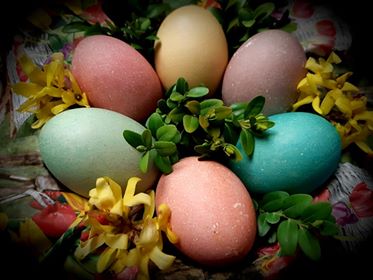 Możemy też zastosować naturalne sposoby na robienie kraszanek przy pomocy barwników, które powstają z produktów, znajdujących się w naszej kuchni (ikonografika w załączniku). Oto kilka sposobów, aby uzyskać następujące kolory:Czerwony/różowy - należy gotować jajka z burakami, malinami lub żurawiną.Brązowy/ złocisty/ pomarańczowy - należy gotować jajka z łupinami cebuli.Żółty - należy gotować jajka z dodatkiem skórki z cytrusów lub przypraw takich jak curry, szafran czy kurkuma.Niebieski - należy gotować jajka z dodatkiem liści z czerwonej kapusty, aronii lub soku z jagód.Zielony - należy gotować jajka z dodatkiem trawy lub kory brzozowej.Beżowy - należy gotować jajka w bardzo mocnej kawie lub kakao.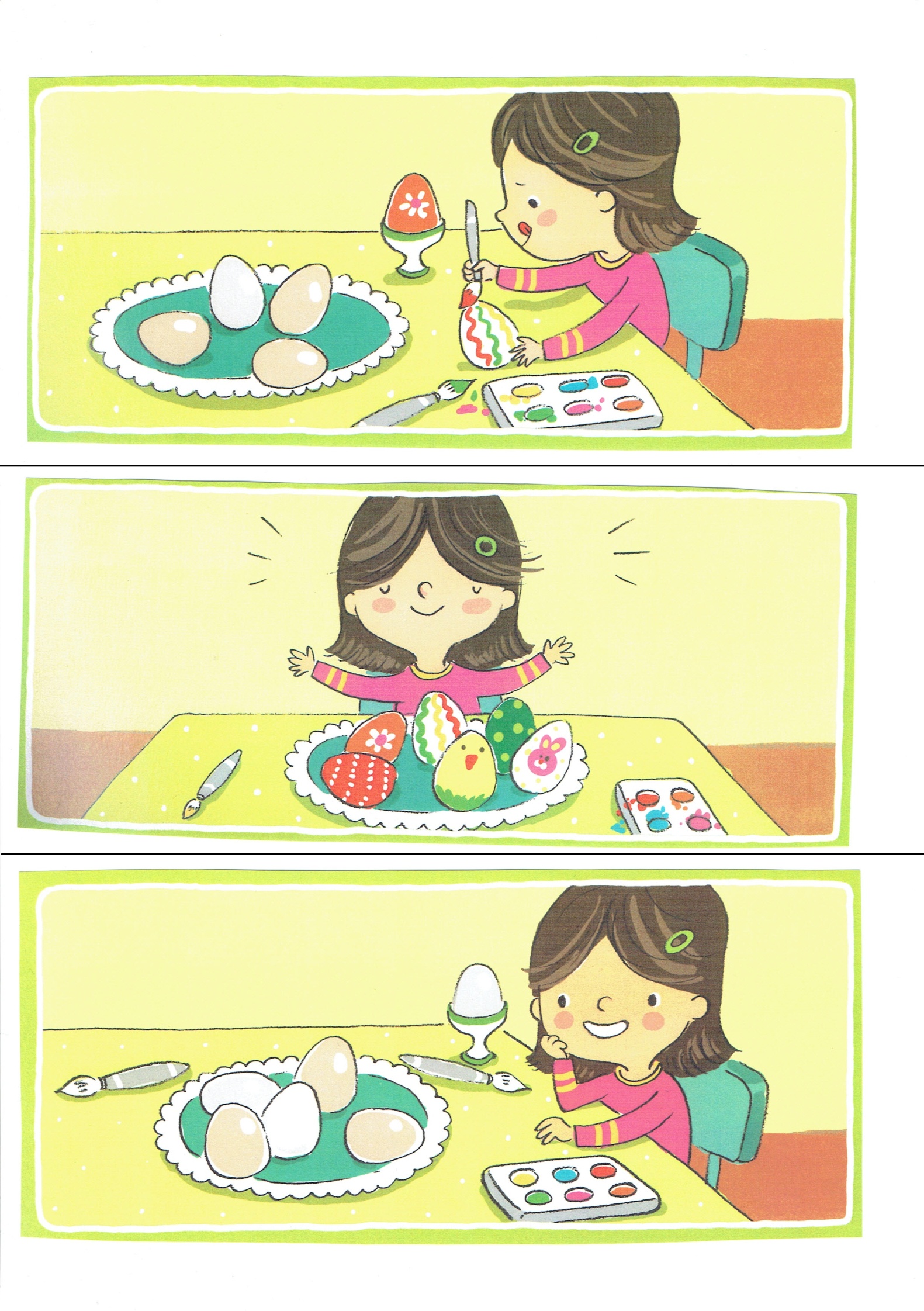 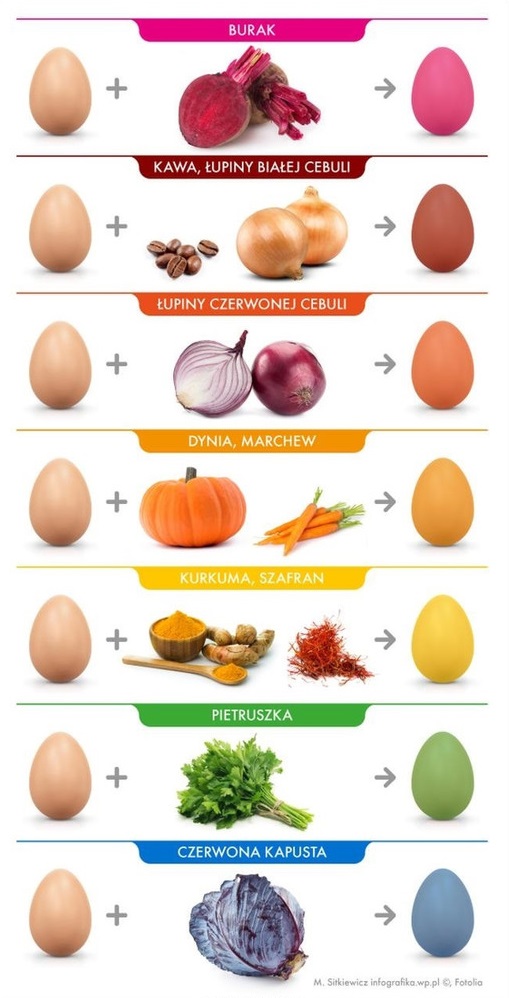 